ВЛАДИМИРСКАЯ ОБЛАСТЬЗАКОНОБ УПОЛНОМОЧЕННОМ ПО ЗАЩИТЕ ПРАВ ПРЕДПРИНИМАТЕЛЕЙВО ВЛАДИМИРСКОЙ ОБЛАСТИПринятпостановлениемЗаконодательного СобранияВладимирской областиот 25 июня 2013 года N 178Настоящий Закон определяет правовое положение, основные задачи и компетенцию уполномоченного по защите прав предпринимателей во Владимирской области.Глава 1. ОБЩИЕ ПОЛОЖЕНИЯСтатья 11. Должность Уполномоченного по защите прав предпринимателей во Владимирской области (далее - Уполномоченный) учреждается в целях обеспечения государственных гарантий защиты прав и законных интересов субъектов предпринимательской деятельности, зарегистрированных на территории Владимирской области и субъектов предпринимательской деятельности, права и законные интересы которых были нарушены на территории Владимирской области.(в ред. Закона Владимирской области от 07.12.2015 N 167-ОЗ)2. Должность Уполномоченного является государственной должностью Владимирской области.3. Уполномоченный в своей деятельности руководствуется Конституцией Российской Федерации, федеральными законами и иными нормативными правовыми актами Российской Федерации, Уставом (Основным Законом) Владимирской области, настоящим Законом и иными законами Владимирской области.4. Уполномоченный при осуществлении своих полномочий не зависим от органов государственной власти Владимирской области и органов местного самоуправления.5. Уполномоченный при осуществлении своей деятельности взаимодействует с Уполномоченным при Президенте Российской Федерации по правам предпринимателей, органами государственной власти, органами местного самоуправления, их должностными лицами, союзами, ассоциациями, иными объединениями субъектов предпринимательской деятельности Владимирской области и иными лицами.Статья 2Основными задачами Уполномоченного являются:защита прав и охраняемых законом интересов субъектов предпринимательской деятельности;содействие восстановлению нарушенных прав и охраняемых законом интересов субъектов предпринимательской деятельности;правовое просвещение субъектов предпринимательской деятельности в вопросах, принадлежащих им прав и способов их защиты;содействие улучшению делового и инвестиционного климата во Владимирской области;информирование общественности Владимирской области о соблюдении и защите прав и законных интересов субъектов предпринимательской деятельности на территории Владимирской области;осуществление контроля за соблюдением прав и законных интересов субъектов предпринимательской деятельности исполнительными органами Владимирской области и органами местного самоуправления на территории Владимирской области;(в ред. Закона Владимирской области от 05.06.2023 N 81-ОЗ)взаимодействие с предпринимательским сообществом;содействие развитию общественных институтов, ориентированных на защиту прав и законных интересов субъектов предпринимательской деятельности;участие в формировании и реализации государственной политики в области развития предпринимательской деятельности, защиты прав и законных интересов субъектов предпринимательской деятельности.Глава 2. НАЗНАЧЕНИЕ НА ДОЛЖНОСТЬ И ОСВОБОЖДЕНИЕОТ ДОЛЖНОСТИ УПОЛНОМОЧЕННОГОСтатья 3(в ред. Закона Владимирской области от 05.12.2019 N 112-ОЗ)1. На должность Уполномоченного назначается гражданин Российской Федерации, достигший возраста 30 лет, постоянно проживающий в Российской Федерации, не имеющий гражданства (подданства) иностранного государства либо вида на жительство или иного документа, подтверждающего право на постоянное проживание гражданина Российской Федерации на территории иностранного государства, и имеющий высшее образование.(часть 1 в ред. Закона Владимирской области от 12.07.2021 N 73-ОЗ)2. Уполномоченный назначается на должность сроком на пять лет Законодательным Собранием Владимирской области.3. Одно и то же лицо не может быть назначено на должность Уполномоченного более двух сроков подряд.4. Кандидатуры на должность Уполномоченного вносятся в Законодательное Собрание Владимирской области Губернатором Владимирской области, депутатами Законодательного Собрания Владимирской области, фракциями в Законодательном Собрании Владимирской области, общественными объединениями предпринимателей, зарегистрированными на территории Владимирской области.5. Законодательное Собрание Владимирской области принимает решение о начале сбора предложений о кандидатурах на должность Уполномоченного.Уведомление о начале сбора предложений о кандидатурах на должность Уполномоченного размещается на официальном сайте Законодательного Собрания Владимирской области не позднее чем за 80 календарных дней до дня окончания срока полномочий Уполномоченного либо в течение 30 календарных дней со дня досрочного прекращения полномочий Уполномоченного.6. Предложения о кандидатурах на должность Уполномоченного направляются в Законодательное Собрание Владимирской области в течение 20 календарных дней со дня размещения уведомления о начале сбора предложений о кандидатурах на должность Уполномоченного на официальном сайте Законодательного Собрания Владимирской области.7. К предложению о кандидатуре на должность Уполномоченного, направляемому в Законодательное Собрание Владимирской области, должны быть приложены следующие документы:1) письменное заявление лица о согласии на рассмотрение его кандидатуры на должность Уполномоченного и о назначении на указанную должность, в котором указываются фамилия, имя, отчество, дата рождения, адрес постоянного места жительства и регистрации, контактный телефон, данные о наличии судимости, в том числе снятой или погашенной, образование, основное место работы или службы, занимаемая должность (в случае отсутствия основного места работы или службы - род занятий), согласие на обработку его персональных данных в соответствии с Федеральным законом от 27 июля 2006 года N 152-ФЗ "О персональных данных";2) копия паспорта гражданина Российской Федерации (иного документа, удостоверяющего личность);3) собственноручно заполненная и подписанная кандидатом анкета, форма которой утверждена распоряжением Правительства Российской Федерации от 26 мая 2005 года N 667-р, с приложением фотографии;4) автобиография кандидата;5) сведения о трудовой деятельности кандидата, оформленные в установленном законодательством порядке, и (или) копия трудовой книжки кандидата и (или) иных документов, подтверждающих трудовую (служебную) деятельность кандидата;(п. 5 в ред. Закона Владимирской области от 06.11.2020 N 98-ОЗ)6) копия документа о высшем образовании кандидата, а также по желанию кандидата - о дополнительном профессиональном образовании, о присвоении ученой степени, ученого звания;7) сведения о доходах, об имуществе и обязательствах имущественного характера кандидата, а также о доходах, об имуществе и обязательствах имущественного характера супруги (супруга) кандидата и несовершеннолетних детей кандидата;8) решение коллегиального органа, обладающего соответствующими полномочиями в силу закона или в соответствии с уставом организаций, а при отсутствии коллегиального органа - решение иных органов, обладающих в силу закона или в соответствии с уставом этой организации правом выступать от имени этой организации (для общественных объединений);9) выписка из устава о принадлежности организации к общественным объединениям предпринимателей (для общественных объединений).8. В случае непредставления документов либо представления их не в полном объеме предложенная кандидатура на должность Уполномоченного Законодательным Собранием Владимирской области не рассматривается.9. Сведения о кандидатурах на должность Уполномоченного, поступивших в Законодательное Собрание Владимирской области, размещаются на официальном сайте Законодательного Собрания Владимирской области с учетом требований законодательства о персональных данных, о государственной тайне и иной информации, доступ к которой ограничен федеральными законами, в течение 5 календарных дней со дня истечения срока, указанного в части 6 настоящей статьи.10. Общественные объединения предпринимателей, зарегистрированные на территории Владимирской области, в течение 14 календарных дней со дня размещения на официальном сайте Законодательного Собрания Владимирской области сведений, указанных в части 9 настоящей статьи, вправе представить в Законодательное Собрание Владимирской области мнение о кандидатурах на должность Уполномоченного.11. Постоянный комитет Законодательного Собрания Владимирской области в соответствии с предметами его ведения в течение 60 календарных дней со дня истечения срока, установленного частью 6 настоящей статьи, осуществляет выбор кандидатуры на должность Уполномоченного с учетом мнения предпринимательского сообщества, выраженного в порядке, установленном частью 10 настоящей статьи.После рассмотрения постоянным комитетом Законодательного Собрания Владимирской области в соответствии с предметами его ведения выбранная кандидатура на должность Уполномоченного направляется на согласование Уполномоченному при Президенте Российской Федерации по защите прав предпринимателей.12. Порядок рассмотрения кандидатур на должность Уполномоченного Законодательным Собранием Владимирской области устанавливается Регламентом Законодательного Собрания Владимирской области.13. Уполномоченный назначается на должность большинством голосов от установленного числа депутатов Законодательного Собрания Владимирской области после получения уведомления от Уполномоченного при Президенте Российской Федерации по защите прав предпринимателей о согласовании кандидатуры на должность Уполномоченного.Решение о назначении на должность Уполномоченного оформляется постановлением Законодательного Собрания Владимирской области, которое подлежит обязательному опубликованию.14. В случае несогласования кандидатуры на должность Уполномоченного Уполномоченным при Президенте Российской Федерации по защите прав предпринимателей, а также если Законодательным Собранием Владимирской области не принято решение о назначении на должность Уполномоченного, либо в Законодательное Собрание Владимирской области не внесены предложения о кандидатурах на должность Уполномоченного в установленные сроки, Законодательное Собрание Владимирской области принимает решение о начале повторного сбора предложений о кандидатурах на должность Уполномоченного. Направление предложений в Законодательное Собрание Владимирской области о кандидатурах на должность Уполномоченного и их рассмотрение осуществляется в порядке, установленном настоящим Законом.При этом в Законодательное Собрание Владимирской области могут быть вновь внесены предложения по ранее внесенным кандидатурам либо по другим кандидатурам. Одна и та же кандидатура не может быть представлена более двух раз подряд.Статья 4(в ред. Закона Владимирской области от 05.12.2019 N 112-ОЗ)1. Срок полномочий Уполномоченного начинается с момента принесения присяги. При этом срок полномочий вновь назначенного Уполномоченного начинается не ранее дня, следующего за днем прекращения полномочий действующего Уполномоченного.2. Уполномоченный считается вступившим в должность с момента принесения присяги следующего содержания: "Клянусь защищать права и охраняемые законом интересы субъектов предпринимательской деятельности, добросовестно исполнять свои обязанности, руководствуясь общепризнанными принципами и нормами международного права, международными договорами Российской Федерации, Конституцией Российской Федерации, федеральным законодательством, Уставом (Основным Законом) Владимирской области и законодательством Владимирской области, справедливостью и голосом совести". Присяга приносится на заседании Законодательного Собрания непосредственно после назначения Уполномоченного на должность.3. Уполномоченный имеет удостоверение, которое оформляется и выдается в соответствии с Положением об удостоверении Уполномоченного по защите прав предпринимателей во Владимирской области, утвержденным постановлением Законодательного Собрания Владимирской области.(часть 3 в ред. Закона Владимирской области от 05.10.2020 N 81-ОЗ)4. Уполномоченный продолжает исполнять свои должностные обязанности до вступления в должность нового Уполномоченного, за исключением случая досрочного прекращения полномочий.Статья 51. Полномочия Уполномоченного прекращаются по истечении пяти лет со дня его вступления в должность.2. Уполномоченный досрочно освобождается от должности в случаях:1) прекращения гражданства Российской Федерации или приобретения гражданства (подданства) иностранного государства либо получения вида на жительство или иного документа, подтверждающего право на постоянное проживание гражданина Российской Федерации на территории иностранного государства;(п. 1 в ред. Закона Владимирской области от 12.07.2021 N 73-ОЗ)2) вступления в законную силу обвинительного приговора суда в отношении лица, являющегося Уполномоченным;3) нарушения установленных ограничений и обязанностей для лиц, замещающих государственные должности Владимирской области;(в ред. Закона Владимирской области от 30.12.2015 N 212-ОЗ)4) письменного заявления Уполномоченного о сложении своих полномочий;4-1) неспособности по состоянию здоровья, установленной в соответствии с медицинским заключением, или по иным причинам в течение длительного времени (не менее четырех месяцев подряд) исполнять обязанности Уполномоченного;(п. 4-1 введен Законом Владимирской области от 03.03.2016 N 22-ОЗ)4-2) вступления в законную силу решения суда о признании Уполномоченного безвестно отсутствующим или объявлении его умершим;(п. 4-2 введен Законом Владимирской области от 03.03.2016 N 22-ОЗ)4-3) признания его недееспособным или ограниченно дееспособным вступившим в законную силу решением суда;(п. 4-3 введен Законом Владимирской области от 03.03.2016 N 22-ОЗ)4-4) смерти лица, замещающего должность Уполномоченного;(п. 4-4 введен Законом Владимирской области от 03.03.2016 N 22-ОЗ)5) иных случаях, установленных действующим законодательством.3. Решение о досрочном прекращении полномочий Уполномоченного принимается Законодательным Собранием Владимирской области по представлению Уполномоченного при Президенте Российской Федерации по защите прав предпринимателей либо с его согласия большинством голосов от установленного числа депутатов Законодательного Собрания Владимирской области и оформляется постановлением Законодательного Собрания Владимирской области, которое подлежит обязательному опубликованию.(часть 3 в ред. Закона Владимирской области от 05.12.2019 N 112-ОЗ)4. Освобождение от должности Уполномоченного осуществляется постановлением Законодательного Собрания Владимирской области.(в ред. Закона Владимирской области от 05.12.2019 N 112-ОЗ)Глава 3. ДЕЯТЕЛЬНОСТЬ УПОЛНОМОЧЕННОГОСтатья 61. В целях выполнения стоящих перед ним задач Уполномоченный:1) рассматривает жалобы субъектов предпринимательской деятельности о нарушении их прав и охраняемых законом интересов в сфере предпринимательской деятельности;2) выполняет, в пределах своей компетенции, поручения Уполномоченного при Президенте Российской Федерации по защите прав предпринимателей, предоставляет по его запросам информацию о нарушениях прав и охраняемых законом интересов субъектов предпринимательской деятельности во Владимирской области и принятых мерах по их защите;3) осуществляет сбор, изучение и анализ информации по вопросам обеспечения и защиты прав и законных интересов субъектов предпринимательской деятельности на основании материалов, представляемых органами государственной власти, государственными органами и органами местного самоуправления, обращений граждан и организаций, обобщает и анализирует жалобы (заявления) и иные обращения предпринимателей для выявления повторяющихся жалоб (заявлений);4) оказывает правовую поддержку субъектам предпринимательской деятельности по вопросам их прав и законных интересов, форм и методов их защиты;5) информирует общественность Владимирской области о состоянии соблюдения и защиты прав и законных интересов субъектов предпринимательской деятельности, деятельности Уполномоченного;6) готовит доклады о деятельности Уполномоченного, доклады по вопросам соблюдения прав и законных интересов субъектов предпринимательской деятельности.2. При осуществлении своей деятельности Уполномоченный имеет право:1) запрашивать и получать от органов государственной власти, органов местного самоуправления и у должностных лиц необходимые сведения, документы и материалы;2) обращаться в суд с заявлением о признании недействительными ненормативных правовых актов, признании незаконными решений и действий (бездействия) органов государственной власти Владимирской области, органов местного самоуправления, иных органов, организаций, наделенных федеральным законом отдельными государственными или иными публичными полномочиями, должностных лиц в случае, если оспариваемые ненормативный правовой акт, решение и действие (бездействие) не соответствуют закону или иному нормативному правовому акту и нарушают права и законные интересы субъектов предпринимательской деятельности в сфере предпринимательской деятельности, незаконно возлагают на них какие-либо обязанности, создают иные препятствия для осуществления предпринимательской деятельности;3) участвовать в обсуждении концепций и разработке проектов законов и иных нормативных правовых актов Владимирской области, касающихся предпринимательской деятельности, готовить заключения по результатам рассмотрения указанных проектов;4) направлять в органы государственной власти Владимирской области, органы местного самоуправления мотивированные предложения о принятии нормативных правовых актов (о внесении изменений в нормативные правовые акты или признании их утратившими силу), относящихся к сфере деятельности Уполномоченного во Владимирской области;5) направлять Губернатору Владимирской области мотивированные предложения об отмене или о приостановлении действия актов исполнительных органов Владимирской области;(в ред. Закона Владимирской области от 05.06.2023 N 81-ОЗ)6) привлекать для осуществления отдельных видов работ экспертов и специалистов, способных оказать содействие в их полном, всестороннем и объективном рассмотрении;7) направлять обращения и жалобы заявителей в уполномоченные органы или должностным лицам, к компетенции которых относится разрешение жалобы по существу;8) принимать с письменного согласия заявителя участие в выездной проверке, проводимой в отношении заявителя в рамках государственного контроля (надзора) или муниципального контроля;9) участвовать в заседаниях Законодательного Собрания Владимирской области и его рабочих органов, Правительства Владимирской области, коллегиальных органов исполнительных органов Владимирской области по вопросам защиты прав и законных интересов субъектов предпринимательской деятельности;(в ред. Закона Владимирской области от 05.06.2023 N 81-ОЗ)10) выступать с докладами по предмету своей деятельности на заседаниях Законодательного Собрания Владимирской области и Правительства Владимирской области;(в ред. Закона Владимирской области от 05.06.2023 N 81-ОЗ)11) взаимодействовать с Уполномоченным при Президенте Российской Федерации по правам предпринимателей, государственными органами, органами местного самоуправления, предпринимательским сообществом, общественными объединениями и организациями в сфере обеспечения и защиты прав и законных интересов субъектов предпринимательской деятельности;12) направлять органам государственной власти Владимирской области, территориальным органам федеральных органов исполнительной власти, органам местного самоуправления, их должностным лицам, руководителям организаций, в решениях и (или) действиях (бездействии) которых он усматривает нарушения прав и законных интересов субъектов предпринимательской деятельности, свое заключение, содержащее рекомендации о необходимых мерах по восстановлению нарушенных прав и законных интересов субъектов предпринимательской деятельности и предотвращению подобных нарушений в дальнейшем;(в ред. Закона Владимирской области от 07.12.2015 N 167-ОЗ)13) информировать правоохранительные органы о фактах нарушения прав и законных интересов субъектов предпринимательской деятельности на территории Владимирской области;14) обращаться к субъектам права законодательной инициативы с предложениями о внесении изменений в федеральное законодательство, законодательство Владимирской области по вопросам совершенствования законодательства в сфере предпринимательской деятельности;15) осуществлять иные действия в рамках своей компетенции в соответствии с федеральным законодательством и законодательством Владимирской области.3. В целях защиты нарушенных прав и законных интересов предпринимателей Уполномоченный вправе обратиться к Уполномоченному при Президенте Российской Федерации по защите прав предпринимателей, в федеральные органы государственной власти.Статья 71. Рассмотрение Уполномоченным обращений и жалоб субъектов предпринимательской деятельности, включая жалобы, направленные Уполномоченным при Президенте Российской Федерации по защите прав предпринимателей, осуществляется в соответствии с требованиями федерального законодательства и Регламентом рассмотрения жалоб, утверждаемым Уполномоченным при Президенте Российской Федерации по защите прав предпринимателей.В случае установления факта нарушения прав заявителя, Уполномоченный обязан направить заявителю разъяснение о формах и способах защиты прав и (или) принять меры для их защиты в соответствии с действующим законодательством, поручениями Уполномоченного при Президенте Российской Федерации по защите прав предпринимателей и в пределах компетенции, определенной настоящим Законом.2. Уполномоченный не вправе разглашать ставшие ему известными в процессе рассмотрения жалобы (обращения) сведения о частной жизни заявителя и других лиц без их письменного согласия.3. Уполномоченный уведомляет заявителя о результатах реализации мер по восстановлению его нарушенных прав и законных интересов с периодичностью не реже одного раза в два месяца.Если жалоба (обращение) была направлена Уполномоченным при Президенте Российской Федерации по защите прав предпринимателей, то предполагаемые меры по защите нарушенных прав субъекта предпринимательской деятельности должны быть согласованы заблаговременно с Уполномоченным при Президенте Российской Федерации по защите прав предпринимателей. О результатах реализации указанных мер по восстановлению нарушенных прав субъекта предпринимательской деятельности сообщается Уполномоченному при Президенте Российской Федерации по защите прав предпринимателей с периодичностью не реже одного раза в месяц.4. Руководители и иные должностные лица органов государственной власти Владимирской области, территориальных органов федеральных органов исполнительной власти во Владимирской области, органов местного самоуправления обязаны обеспечить прием Уполномоченного, а также предоставить ему запрашиваемые сведения, документы и материалы в срок, не превышающий пятнадцати дней со дня получения соответствующего запроса.5. Заключения и рекомендации Уполномоченного, содержащие предложения относительно возможных и необходимых мер восстановления нарушенных прав и свобод субъектов предпринимательской деятельности, направляются в соответствующие органы государственной власти Владимирской области и органы местного самоуправления, организации, в компетенцию которых входит разрешение вопросов защиты и восстановления нарушенных прав и законных интересов субъектов предпринимательской деятельности.6. Вмешательство в деятельность Уполномоченного с целью повлиять на его решение, неисполнение должностными лицами обязанностей, установленных настоящим Законом, а равно воспрепятствование деятельности Уполномоченного в иной форме влечет ответственность, установленную законодательством.(часть 6 введена Законом Владимирской области от 08.07.2016 N 83-ОЗ)Статья 81. Информирование о деятельности Уполномоченного осуществляется путем подготовки, представления и опубликования:1) ежегодного доклада Уполномоченного;2) специальных докладов по вопросам соблюдения прав и законных интересов предпринимателей в отдельных сферах социально-экономических отношений.2. Ежегодный доклад, содержащий сведения о качественных и количественных показателях, характеризующих результаты деятельности уполномоченного и состояние дел в сфере соблюдения и защиты прав и законных интересов предпринимателей, направляется Уполномоченному при Президенте Российской Федерации по защите прав предпринимателей, Губернатору Владимирской области, в Законодательное Собрание Владимирской области и в Общественную палату Владимирской области не позднее 31 марта года, следующего за отчетным. Ежегодный доклад по решению Уполномоченного направляется в иные органы государственной власти и органы местного самоуправления, должностным лицам.Ежегодный доклад публикуется в средствах массовой информации и размещается на официальном сайте Уполномоченного в информационно-телекоммуникационной сети "Интернет".3. Специальные доклады по вопросам соблюдения прав и законных интересов предпринимателей в отдельных сферах социально-экономических отношений направляются Уполномоченному при Президенте Российской Федерации по защите прав предпринимателей, Губернатору Владимирской области, в Законодательное Собрание Владимирской области и Общественную палату Владимирской области в случае массового нарушения прав и законных интересов предпринимателей, а также в иных случаях по инициативе Уполномоченного.4. По результатам рассмотрения ежегодного доклада о деятельности и специальных докладов Уполномоченного органами государственной власти, органами местного самоуправления и их должностными лицами принимаются меры по устранению нарушений прав и законных интересов предпринимателей, причин и условий, им способствующих.Статья 91. Для оказания содействия в осуществлении полномочий на территории Владимирской области с учетом мнения общественных организаций предпринимателей, а также Уполномоченного при Президенте РФ по защите прав предпринимателей Уполномоченный вправе назначать общественных помощников (представителей) в муниципальных образованиях Владимирской области и общественных помощников (представителей) по отдельным направлениям, осуществляющих свою деятельность на общественных началах.2. Положение об общественных помощниках утверждается Уполномоченным.3. Общественными помощниками Уполномоченного не могут быть государственные и муниципальные служащие.4. Общественным помощникам Уполномоченного выдается удостоверение по форме, утвержденной Уполномоченным.Глава 4. ОРГАНИЗАЦИЯ ДЕЯТЕЛЬНОСТИ УПОЛНОМОЧЕННОГОСтатья 101. Правовое, организационно-хозяйственное, научно-аналитическое, информационно-справочное и иное обеспечение деятельности Уполномоченного осуществляет аппарат Уполномоченного.2. Уполномоченный и его аппарат являются государственным органом Владимирской области с правом юридического лица, имеющим расчетный и другие счета, печать и бланки со своим наименованием и с изображением герба Владимирской области.3. Работники аппарата Уполномоченного являются государственными гражданскими служащими Владимирской области. В аппарате Уполномоченного могут быть учреждены должности, не являющиеся должностями государственной гражданской службы Владимирской области.(в ред. Закона Владимирской области от 07.12.2015 N 167-ОЗ)4. Уполномоченный утверждает структуру аппарата, положение о нем и непосредственно руководит его работой. В пределах сметы расходов Уполномоченный устанавливает численность и штатное расписание своего аппарата.Статья 11Уполномоченный вправе создавать экспертные, консультативные и общественные советы, рабочие группы и иные совещательные органы, действующие на общественных началах, а также привлекать для участия в их деятельности представителей предпринимательского сообщества, общественных организаций, представителей органов государственной власти и органов местного самоуправления.Статья 121. Финансирование деятельности Уполномоченного осуществляется за счет средств областного бюджета.(в ред. Закона Владимирской области от 07.12.2015 N 167-ОЗ)2. Имущество, необходимое Уполномоченному и его аппарату для осуществления деятельности, закрепляется на праве оперативного управления и является государственной собственностью Владимирской области. Уполномоченный обеспечивается служебными помещениями, автомобильным транспортом, средствами связи и оргтехникой за счет средств областного бюджета.(в ред. Закона Владимирской области от 07.12.2015 N 167-ОЗ)Глава 5. ЗАКЛЮЧИТЕЛЬНЫЕ ПОЛОЖЕНИЯСтатья 13Настоящий Закон вступает в силу через 10 дней со дня его официального опубликования.Временно исполняющий обязанностиГубернатора Владимирской областиС.Ю.ОРЛОВАВладимир9 июля 2013 годаN 72-ОЗ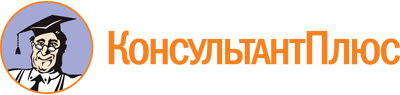 Закон Владимирской области от 09.07.2013 N 72-ОЗ
(ред. от 05.06.2023)
"Об Уполномоченном по защите прав предпринимателей во Владимирской области"
(принят постановлением ЗС Владимирской области от 25.06.2013 N 178)Документ предоставлен КонсультантПлюс

www.consultant.ru

Дата сохранения: 10.06.2023
 9 июля 2013 годаN 72-ОЗСписок изменяющих документов(в ред. Законов Владимирской областиот 07.12.2015 N 167-ОЗ, от 30.12.2015 N 212-ОЗ, от 03.03.2016 N 22-ОЗ,от 08.07.2016 N 83-ОЗ, от 05.12.2019 N 112-ОЗ, от 05.10.2020 N 81-ОЗ,от 06.11.2020 N 98-ОЗ, от 12.07.2021 N 73-ОЗ, от 05.06.2023 N 81-ОЗ)